Методический материал для уроков физической культуры по основам знаний. «Забота о здоровье»Знаете ли вы, как нужно заботиться о своем здоровье? Какую пользу приносит закаливание и соблюдение режима дня?Цели и задачиЦель:повторить пройденный материал.Задача:повторить основные правила и процедуры для оздоровления и развития физических качеств.Узнаем, научимся, сможемНа уроке мы узнаем:про важность сохранения здоровья;мы научимся:обобщать полученные знания;мы сможем:следить за своим здоровьем1)ЗдоровьеНайдите шесть слов по теме урока.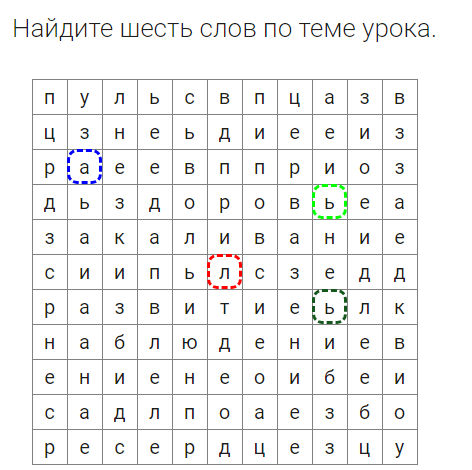 2) Соедини изображение и текст.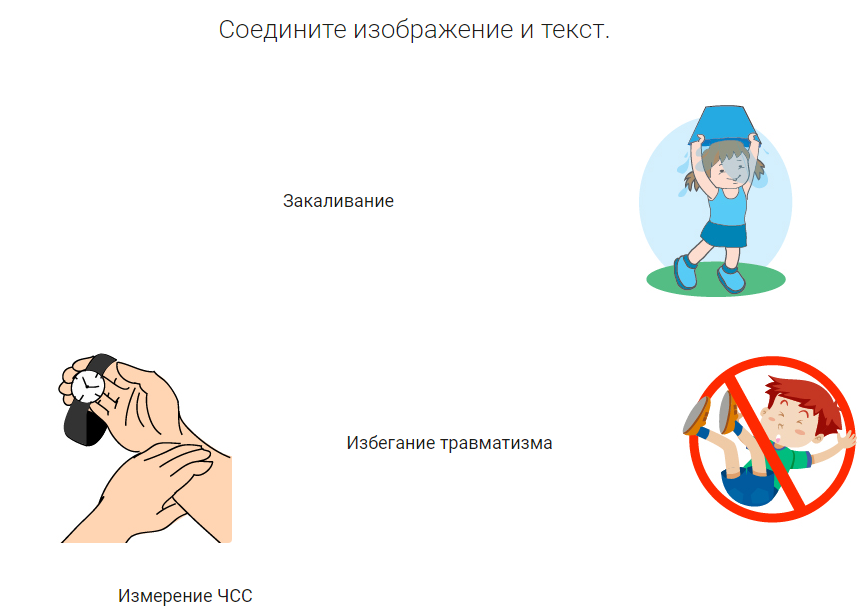 3)Выберете правильный вариант ответа.Специальный комплекс упражнений, направленный государством на оздоровление населения и развитие спорта называется : ГТО,ГДР, ЧСС                              .4)Помогите мальчику добежать до секундомера, чтобы измерить свой пульс после физической нагрузки.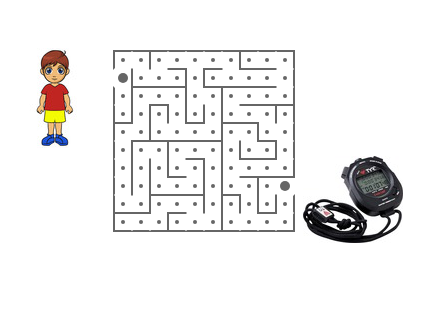 5)Бережем здоровьеРешите кроссворд.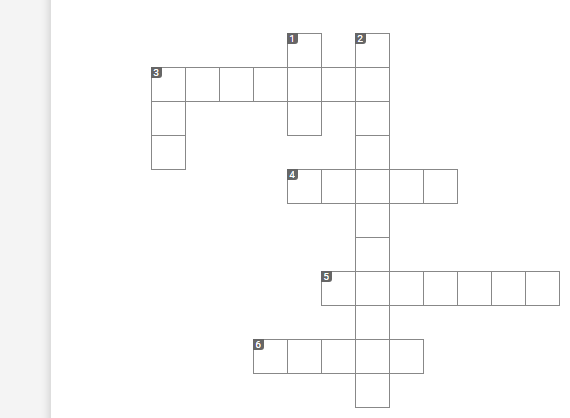 По горизонтали:3.Действия, направленные на поддержания чистоты и здоровья.4.Колебание стенок артерий при работе сердца.5.Утренний комплекс упражнений.6.Правильная организация времени.По вертикали:1.Его прикладывают к ушибу.2.Воздушные и солнечные ванн.3.Комплекс упражнений, направленный на оздоровление населения и развитие спорта.6)Физическое развитиеВыберите правильный вариант ответа.Как называются изменения форм и функций организма, которые происходят в процессе вашего роста?7)ЗакаливаниеНа месте пропуска впишите недостающее слово.Сочетайте воздушные ванны с движением. Активно двигаясь, вы можете принимать воздушную ванны и при более  температурах.8)ЧССВставьте подходящие по смыслу слова.В спокойном состоянии пульс составляет                                     ударов в минуту.Физическая активностьФизическое развитиеФизический рост